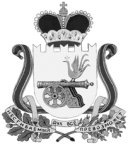 СОВЕТ ДЕПУТАТОВ ВЯЗЕМСКОГО ГОРОДСКОГО ПОСЕЛЕНИЯ ВЯЗЕМСКОГО РАЙОНА СМОЛЕНСКОЙ ОБЛАСТИРЕШЕНИЕот 19.03.2013  № 13 Об утверждении Положения о предоставлении в аренду объектов культурного наследия, находящихся в муниципальной собственности Вяземского городского поселения Вяземского района Смоленской области в неудовлетворительном состоянииВ соответствии с Федеральным законом от 25.06.2002 № 73-ФЗ «Об объектах культурного наследия (памятниках истории и культуры) народов Российской Федерации», законом Смоленской области от 31.03. 2009 № 10-з «Об объектах культурного наследия (памятниках истории и культуры) народов Российской Федерации, расположенных на территории Смоленской области», пункта 5 части 2 статьи 22 Устава Вяземского городского поселения Вяземского района Смоленской области, рассмотрев ходатайство Главы Администрации Вяземского городского поселения Вяземского района Смоленской области от 26.02.2013 № 301/01-02-06, Совет депутатов Вяземского городского поселения Вяземского района Смоленской областиРЕШИЛ:1. Утвердить Положение «О предоставлении в аренду объектов культурного наследия, находящихся в муниципальной собственности Вяземского городского поселения Вяземского района Смоленской области в неудовлетворительном состоянии».2. Опубликовать настоящее решение в газете «Мой город - Вязьма» и электронном периодическом издании «Мой город – Вязьма.ru» (MGORV.RU).Глава муниципального образования Вяземского городского поселения Вяземского района Смоленской области                                                      О.С. Григорьев